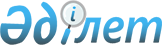 Жетісу облысының Ескелді ауданы аумағында сайлау учаскелерін құру туралыАлматы облысы Ескелді ауданы әкімінің 2020 жылғы 4 желтоқсандағы № 6 шешімі. Алматы облысы Әділет департаментінде 2020 жылы 8 желтоқсанда № 5793 болып тіркелді.
      Ескерту. Шешім тақырыбы жаңа редакцияда – Жетісу облысы Ескелді ауданы әкімінің 30.12.2022 № 11 шешімімен (алғашқы ресми жарияланған күнінен кейін қолданысқа енгізіледі).
      "Қазақстан Республикасындағы сайлау туралы" 1995 жылғы 28 қыркүйектегі Қазақстан Республикасы Конституциялық заңының 23-бабының 1-тармағына, "Қазақстан Республикасындағы жергілікті мемлекеттік басқару және өзін-өзі басқару туралы" 2001 жылғы 23 қаңтардағы Қазақстан Республикасы Заңының 33-бабының 2-тармағына сәйкес, Ескелді ауданының әкімі ШЕШІМ ҚАБЫЛДАДЫ:
      1. Ескелді ауданында дауыс беруді өткізу және дауыс санау үшін сайлау учаскелері осы шешімнің қосымшасына сәйкес құрылсын.
      2. Ескелді ауданы әкімінің келесі шешімдерінің күші жойылды деп танылсын:
      1) "Ескелді ауданында дауыс беруді өткізу және дауыс санау үшін сайлау учаскелерін құру туралы" 2018 жылғы 19 желтоқсандағы № 30 (Нормативтік құқықтық актілерді мемлекеттік тіркеу тізілімінде № 4980 тіркелген, 2019 жылдың 14 қаңтарында Қазақстан Республикасы нормативтік құқықтық актілерінің эталондық бақылау банкінде жарияланған);
      2) "Ескелді ауданы әкімінің 2018 жылғы 19 желтоқсандағы № 30 "Ескелді ауданында дауыс беруді өткізу және дауыс санау үшін сайлау учаскелерін құру туралы" шешіміне өзгерістер енгізу туралы" 2020 жылғы 10 тамызындағы № 1 (Нормативтік құқықтық актілерді мемлекеттік тіркеу тізілімінде № 5612 тіркелген, 2020 жылдың 20 тамызында Қазақстан Республикасы нормативтік құқықтық актілерінің эталондық бақылау банкінде жарияланған).
      3. Осы шешімнің орындалуын бақылау аудан әкімінің аппарат басшысы Тулақбаев Болат Толымбековичке жүктелсін.
      4. Осы шешім әділет органдарында мемлекеттік тіркелген күннен бастап күшіне енеді және алғашқы ресми жарияланған күнінен кейін күнтізбелік он күн өткен соң қолданысқа енгізіледі.
      Ескерту. Қосымша жаңа редакцияда – Жетісу облысы Ескелді ауданы әкімінің 30.12.2022 № 11 шешімімен (алғашқы ресми жарияланған күнінен кейін қолданысқа енгізіледі). Ескелді ауданында дауыс беруді өткізу және дауыс санау үшін құрылған сайлау учаскелері
      № 98 сайлау учаскесі.
      Орталығы: Қайнарлы ауылы, Габбаса Укеева көшесі № 80, "Жетісу облысы білім басқармасының Ескелді ауданы бойынша білім бөлімі" мемлекеттік мекемесінің "Қаблиса жырау атындағы орта мектеп мектепке дейінгі шағын-орталығымен және Ақтасты, Қоржынбай бастауыш мектептерімен" коммуналдық мемлекеттік мекемесі.
      Шекарасы: Қайнарлы ауылы.
      № 99 сайлау учаскесі.
      Орталығы: Қоржымбай ауылы, Қоржымбай бастауыш мектеп.
      Шекарасы: Қоржымбай ауылы.
      № 100 сайлау учаскесі.
      Орталығы: Ақтасты ауылы, Қ. Тоқаев көшесі № 35, Ақтасты бастауыш мектеп.
      Шекарасы: Ақтасты ауылы.
      № 101 сайлау учаскесі.
      Орталығы: Бөктерлі ауылы, М. Шоқай көшесі № 23, медициналық пункт.
      Шекарасы: Бөктерлі ауылы.
      № 102 сайлау учаскесі.
      Орталығы: Көкжазық ауылы, Ораз Жандосова көшесі № 2, "Жетісу облысы білім басқармасының Ескелді ауданы бойынша білім бөлімі" мемлекеттік мекемесінің "Балпық би атындағы орта мектебі" коммуналдық мемлекеттік мекемесі.
      Шекарасы: Көкжазық ауылы.
      № 103 сайлау учаскесі.
      Орталығы: Теңлік ауылы, Достық көшесі № 35, медициналық пункт. 
      Шекарасы: Теңлік ауылы.
      № 104 сайлау учаскесі.
      Орталығы: Қаратал ауылы, Идрисова С.Ш. көшесі № 68, "Жетісу облысы білім басқармасының Ескелді ауданы бойынша білім бөлімі" мемлекеттік мекемесінің "Қаратал орта мектебі мектепке дейінгі шағын – орталығымен" коммуналдық мемлекеттік мекемесі.
      Шекарасы: Қаратал ауылы.
      № 105 сайлау учаскесі.
      Орталығы: Теректі ауылы, Бопау Батыр көшесі № 40, "Жетісу облысы білім басқармасының Ескелді ауданы бойынша білім бөлімі" мемлекеттік мекемесінің "Мичурин атындағы негізгі орта мектебі мектепке дейінгі шағын –орталығымен" коммуналдық мемлекеттік мекемесі.
      Шекарасы: Теректі ауылы.
      № 106 сайлау учаскесі.
      Орталығы: Сырымбет ауылы, Ескелді би көшесі № 60 "А", Ескелді ауданы әкімінің аудандық мәдениет үйінің № 3 филиалы Сырымбет ауылындағы "Ауылдық мәдениет үйі" мемлекеттік коммуналдық қазыналық кәсіпорны.
      Шекарасы: Сырымбет ауылы.
      № 107 сайлау учаскесі.
      Орталығы: Жетісу ауылы, Досқожанова көшесі № 75, "Жетісу облысы білім басқармасының Ескелді ауданы бойынша білім бөлімі" мемлекеттік мекемесінің "Жетісу орта мектебі Екпінді Жендік бастауыш мектептерімен" коммуналдық мемлекеттік мекемесі.
      Шекарасы: Жетісу, Жендік ауылдары.
      № 108 сайлау учаскесі.
      Орталығы: Екпінді ауылы, Ескелді би көшесі № 16, Екпінді бастауыш мектеп.
      Шекарасы: Екпенді ауылы.
      № 109 сайлау учаскесі.
      Орталығы: Жалғызағаш ауылы, Ғали Орманов көшесі № 43, "Жетісу облысы білім басқармасының Ескелді ауданы бойынша білім бөлімі" мемлекеттік мекемесінің "Жалғызағаш орта мектеп мектепке дейінгі шағын –орталығымен" коммуналдық мемлекеттік мекемесі.
      Шекарасы: Жалғызағаш, Биғаш ауылдары.
      № 110 сайлау учаскесі.
      Орталығы: Алдабергенов ауылы, Матай Байысов көшесі № 24, "Жетісу облысы білім басқармасының Ескелді ауданы бойынша білім бөлімі" мемлекеттік мекемесінің "Байысов атындағы орта мектебі мектепке дейінгі шағын –орталығымен" коммуналдық мемлекеттік мекемесі.
      Шекарасы: Алдабергенов ауылы.
      № 111 сайлау учаскесі.
      Орталығы: Жастар ауылы, Боранбаев көшесі № 1, "Жетісу облысы білім басқармасы" мемлекеттік мекемесінің "Көксу ауылшаруашылық колледжі" мемлекеттік коммуналдық қазыналық кәсіпорыны. 
      Шекарасы: Жастар ауылы.
      № 112 сайлау учаскесі.
      Орталығы: Жаңалық ауылы, Молодежная көшесі № 4, "Жетісу облысы білім басқармасының Ескелді ауданы бойынша білім бөлімі" мемлекеттік мекемесінің "Жаналық негізгі орта мектебі мектепке дейінгі шағын –орталығымен" коммуналдық мемлекеттік мекемесі.
      Шекарасы: Жаңалық ауылы.
      № 113 сайлау учаскесі.
      Орталығы: Бақтыбай ауылы, Тұрар Рыскұлов көшесі № 36, "Жетісу облысы білім басқармасының Ескелді ауданы бойынша білім бөлімі" мемлекеттік мекемесінің "Бақтыбай Жолбарысұлы атындағы орта мектебі мектепке дейінгі шағын -орталығымен" коммуналдық мемлекеттік мекемесі.
      Шекарасы: Бақтыбай ауылы, Астана, Л. Асанов, Шәкәрім, Қ. Рысқұлбеков, Жетісу Шұғылысы, Қ. Жапсарбаев, Әбілхайырхан № 1, 2, 3, 4, 5, 6, 7, 8, 9, 10, 11, 12, 13, 14, 15, 16, 17, 18, 19, 20, 21, 22, 23, 24, 25, 26, 27, 28, 29, Б. Ысқақов, О. Жандосов, К. Менисова, Д. Рақышов, Д. Нұрпейісова № 1, 2, 3, 4, 5, 6, 7, 8, 9, 10, 11, 12, 13, 14, 15, 16, 17, 18, 19, Сүйінбай № 1, 2, 3, 4, 5, 6, 7, 8, 9, 10, 11, 12, 13, 14, 15, 16, 17, 18, 19, 20, 21, 22, 23, 24, 25, 26, 27, 28, 29, 30, 31, 32, 33, 34, 35, 36, 37, 38, 39, 40, 41, 42, 43, 44, 45, 46, 47, 48, 49, 50, 51, 52, 53, 54, 55, 56, 57, 58, 59, 60, 61, 62, 63, 64, Кенесары хан № 1, 2, 3, 4, 5, 6, 7, 8, 9, 10, 11, 12, 13, 14, Тәуке хан № 1, 2, 3, 4, 5, 6, 7, 8, 9, 10, 11, 12, 13, 14, 15, 16, 17, 18, 19, 20, 21, 22, 23, 24, 25 және М. Мақатаев көшелерін қоспағанда.
      № 114 сайлау учаскесі.
      Орталығы: Елтай ауылы, Жансенгіров көшесі № 30, "Жетісу облысы білім басқармасының Ескелді ауданы бойынша білім бөлімі" мемлекеттік мекемесінің "С.Сейфуллин атындағы орта мектеп мектепке дейінгі шағын -орталығымен" коммуналдық мемлекеттік мекемесі.
      Шекарасы: Елтай ауылы және Бақтыбай ауылында Астана, Л. Асанов, Шәкәрім, Қ. Рысқұлбеков, Жетісу Шұғылысы, Қ. Жапсарбаев, Әбілхайырхан № 1, 2, 3, 4, 5, 6, 7, 8, 9, 10, 11, 12, 13, 14, 15, 16, 17, 18, 19, 20, 21, 22, 23, 24, 25, 26, 27, 28, 29, Б. Ысқақов, О. Жандосов, К. Менисова, Д. Рақышов, Д. Нұрпейісова № 1, 2, 3, 4, 5, 6, 7, 8, 9, 10, 11, 12, 13, 14, 15, 16, 17, 18, 19, Сүйінбай № 1, 2, 3, 4, 5, 6, 7, 8, 9, 10, 11, 12, 13, 14, 15, 16, 17, 18, 19, 20, 21, 22, 23, 24, 25, 26, 27, 28, 29, 30, 31, 32, 33, 34, 35, 36, 37, 38, 39, 40, 41, 42, 43, 44, 45, 46, 47, 48, 49, 50, 51, 52, 53, 54, 55, 56, 57, 58, 59, 60, 61, 62, 63, 64, Кенесары хан № 1, 2, 3, 4, 5, 6, 7, 8, 9, 10, 11, 12, 13, 14, Тәуке хан № 1, 2, 3, 4, 5, 6, 7, 8, 9, 10, 11, 12, 13, 14, 15, 16, 17, 18, 19, 20, 21, 22, 23, 24, 25 және М. Мақатаев көшелері.
      № 115 сайлау учаскесі.
      Орталығы: Абай ауылы, Темірғали көшесі № 27, "Жетісу облысы білім басқармасының Ескелді ауданы бойынша білім бөлімі" мемлекеттік мекемесінің "Абай атындағы орта мектебі мектепке дейінгі шағын - орталығымен" коммуналдық мемлекеттік мекемесі.
      Шекарасы: Абай ауылы.
      № 116 сайлау учаскесі.
      Орталығы: Ешкіөлмес ауылы, Шереметов көшесі № 18, "Хильниченко и К" сенім серіктестігінің № 4 бригадасының әкімшілік ғимараты.
      Шекарасы: Ешкіөлмес ауылы. 
      № 117 сайлау учаскесі.
      Орталығы: Матай Байысов ауылы, Бақтыбай көшесі № 7, "Жетісу облысы білім басқармасының Ескелді ауданы бойынша білім бөлімі" мемлекеттік мекемесінің "Т.Рустембеков атындағы орта мектебі мектепке дейінгі шағын -орталығымен" коммуналдық мемлекеттік мекемесі.
      Шекарасы: Матай Байысов ауылы.
      № 118 сайлау учаскесі.
      Орталығы: Шымыр ауылы, Матай Байысов көшесі № 27, "Жетісу облысы білім басқармасының Ескелді ауданы бойынша білім бөлімі" мемлекеттік мекемесінің "М.Маметова атындағы орта мектебі мектепке дейінгі шағын -орталығымен" коммуналдық мемлекеттік мекемесі.
      Шекарасы: Шымыр ауылы.
      № 119 сайлау учаскесі.
      Орталығы: Қарабұлақ ауылы, Жеңіс көшесі № 49 "А", "Жетісу облысы білім басқармасының Ескелді ауданы бойынша білім бөлімі" мемлекеттік мекемесінің "Қарабулақ орта мектебі мектепке дейінгі шағын - орталығымен" коммуналдық мемлекеттік мекемесі (акт залы). 
      Шекарасы: Қарабұлақ ауылы, көшелер: Жеңіс, Қабсаматов, Жапсарбаев, 8 Март, Титов, Б. Момышұлы, Қабанбай батыр, Королев, Қыдырбаев, О. Бөкеев, Резников, Алдабергенов № 19, 21, 23, 25, 27, 29, 31, 33, 35, 37, 39, 41, 43, 45, 47, 49, 51, 53, 55, 57, 59, 61, 63, 65, 67, 69, 71, 73, 75, 77, 79, 81, 83, 85, 87, 89, 91, 93, 95, 97, 99, 101, 103, 105, 107, Әуезов № 1, 3, 5, 7, № 2, 4, 6, 8, 10, 12, Қаратал № 25, 27, 29, 31, 33, 35, 37, 39, 41, 43, 45, 47, 49, 51, 53, 55, 57, 59, 61, 63, 65, 67, 69, № 28, 30, 32, 34, 36, 38, 40, 42, 44, 46, 48, 50, 52, 54, 56, 58, 60, 62, 64, 66, 68, 70, 72, 74, 76, 78, 80, 82, 84, Қалдаяков № 1, 3, 5, 7, 9, 11, 13.
      № 120 сайлау учаскесі.
      Орталығы: Қарабұлақ ауылы, Төлеген Тоқтаров көшесі № 9, "Жетісу облысы білім басқармасының Ескелді ауданы бойынша білім бөлімі" мемлекеттік мекемесінің "Шестаков атындағы орта мектебі мектепке дейінгі шағын -орталығымен" коммуналдық мемлекеттік мекемесі.
      Шекарасы: Қарабұлақ ауылы, көшелер: Пушкин, Южная, Соқпақбаев, Бақтыбай, Байсеиітова, Терешкова, Тоқтаров, Строительдер, Рысқұлбеков, Саумал Ноғайбаев, Некрасов, Рүстембеков, Айтеке би, М. Өтемісұлы, Нұрманбетов, Свердлов, Ш. Смаханұлы, Мади Бапұлы, Жақыпбаев № 115, 117, 119, 121, 123, 125, № 128, 130, 132, 134, 136, 138, 140, 142, Гагарин № 53, 55, 57, 59, 61, 63, 65, 67, 69, 71, 73, 75, 77, № 68, 70, 72, 74, 76, 78, 80, 82, 84, 86, 88, 90, 92, Акименко № 77, 79, 81, 83, 85, 87, 89, 91, 93, 95, 97, № 66, 68, 70, 72, 74, 76, 78, 80, 82, 84, 86, 88, 90, Шестаков № 71, 73, 75, 77, 79, 81, 83, 85, 87, 89, 91, 93, 95, 97, № 84, 86, 88, 90, 92, 94, 96, 98, 100, 102, Оразбеков № 51, 53, 55, 57, 59, 61, 63, 65, № 72, 74, 76, 78, 80, 82, 84, 86, 88, 90, М. Байысов № 77, 79, 81, 83, 85, 87, 89, 91, 93, № 74, 76, 78, 80, 82, 84, 86, 88, 90, 92, 94, 96, Шевченко № 81, 83, 85, 87, 89, № 68, 70, 72, 74, Көпесбаев № 49, 51, 53, 55, 57, 59, 61, 63, № 54, 56, 58, 60, 62, 64, 66, Ш. Уәлиханов № 91, 93, 95, 97, 99, 101, 103, 105, 107, 109, 111, № 82, 84, 86, 88, 90, 92, 94, 96, 98, 100, Амангелді № 59, 61, 63, 65, 67, 69, 71, 73, 75, 77, 79, № 54, 56, 58, 60, 62, 64, 66, 68, 70, 72, Толстой № 9, 11, 13, 15, 17, 19, 21, 23, 25, 27, 29, 31, 33, 35, 37, 39, 41, 43, 45, 47, 49, 51, № 14, 16, 18, 20, 22, 24, 26, 28, 30, 32, 34, 36, 38.
      № 121 сайлау учаскесі.
      Орталығы: Қарабұлақ ауылы, Сатпаева көшесі № 58, "Жетісу облысы білім басқармасының Ескелді ауданы бойынша білім бөлімі" мемлекеттік мекемесінің "Социалистік Еңбек Ері Нұрмолда Алдабергенов атындағы орта мектеп мектепке дейінгі шағын орталығымен" коммуналдық мемлекеттік мекемесі.
      Шекарасы: Қарабұлақ ауылы, көшелер: Қазанғап, Бейсеуов, Дулатов, Панфилов № 1, 3, 5, 7, 9, 11, 13, 15, 17, 19, 21, 23, 25, 27, 29, 31, 33, 35, 37, 39, 41, 43, 45, 47, 49, 51, 53, 55, 57, 59, 61, 63, 65, 67, 69, 71, 73, 75, 77, 79, 81, 83, 85, 87, 89, 91, 93, 95, 97, 99, 101, 103, 105, 107, 109, 111, 113, № 2, 4, 6, 8, 10, 12, 14, 16, 18, 20, 22, 24, 26, 28, 30, 32, 34, 36, 38, 40, 42, 44, 46, 48, 50, 52, 54, 56, 58, 60, 62, 64, 66, 68, 70, 72, 74, 76, 78, 80, 82, 84, 86, 88, 90, 92, 94, 96, 98, 100, 102, 104, 106, 108, 110, 112, 114, 116, 118, 120, 122, Дайыров № 1, 3, 5, 7, 9, 11, 13, 15, 17, 19, 21, 23, 25, 27, 29, 31, 33, 35, 37, 39, 41, 43, 45, 47, 49, 51, 53, 55, 57, 59, 61, 63, 65, 67, 69, 71, 73, 75, 77, 79, 81, 83, 85, 87, 89, 91, 93, № 2, 4, 6, 8, 10, 12, 14, 16, 18, 20, 22, 24, 26, 28, 30, 32, 34, 36, 38, 40, 42, 44, 46, 48, 50, 52, 54, 56, 58, 60, 62, 64, 66, 68, 70, 72, 74, 76, 78, 80, 82, 84, 86, 88, 90, 92, 94, Сәтпаев № 1, 3, 5, 7, 9, 11, 13, 15, 17, 19, 21, 23, 25, 27, 29, 31, 33, 35, 37, 39, 41, 43, 45, 47, 49, 51, 53, 55, 57, 59, 61, 63, 65, № 2, 4, 6, 8, 10, 12, 14, 16, 18, 20, 22, 24, 26, 28, 30, 32, 34, 36, 38, 40, 42, 44, 46, 48, 50, 52, 54, 56, Сейфуллин № 67, 69, 71, 73, 75, 77, 79, 81, 83, 85, 87, 89, 91, с № 90, 92, 94, 96, 98, 100, 102, 104, 106, 108, 110, Гоголь № 89, 91, 93, 95, 97, 99, с № 94, 96, 98, 100, Тойшыұлы № 31, 33, 35, 37, с № 28, 30, 32, Жақыпбаев № 73, 75, 77, 79, 81, 83, 85, 87, 89, 91, 93, 95, 97, 99, 101, 103, 105, 107, 109, 111, 113, № 96, 98, 100, 102, 104, 106, 108, 110, 112, 114, 116, 118, 120, 122, 124, 126, Гагарин № 9, 11, 13, 15, 17, 19, 21, 23, 25, 27, 29, 31, 33, 35, 37, 39, 41, 43, 45, 47, 49, 51, № 16, 18, 20, 22, 24, 26, 28, 30, 32, 34, 36, 38, 40, 42, 44, 46, 48, 50, 52, 54, 56, 58, 60, 62, 64, 66, Акименко № 33, 35, 37, 39, 41, 43, 45, 47, 49, 51, 53, 55, 57, 59, 61, 63, 65, 67, 69, 71, 73, 75, № 20, 22, 24, 26, 28, 30, 32, 34, 36, 38, 40, 42, 44, 46, 48, 50, 52, 54, 56, 58, 60, 62, 64, М. Байысов № 31, 33, 35, 37, 39, 41, 43, 45, 47, 49, 51, 53, 55, 57, 59, 61, 63, 65, 67, 69, 71, 73, 75, № 26, 28, 30, 32, 34, 36, 38, 40, 42, 44, 46, 48, 50, 52, 54, 56, 58, 60, 62, 64, 66, 68, 70, 72, Шестаков № 27, 29, 31, 33, 35, 37, 39, 41, 43, 45, 47, 49, 51, 53, 55, 57, 59, 61, 63, 65, 67, 69, № 34, 36, 38, 40, 42, 44, 46, 48, 50, 52, 54, 56, 58, 60, 62, 64, 66, 68, 70, 72, 74, 76, 78, 80, 82, Оразбеков № 46, 48, 50, 52, 54, 56, 58, 60, 62, 64, 66, 68, 70.
      № 122 сайлау учаскесі.
      Орталығы: Қарабұлақ ауылы, Акименко көшесі № 2, "Жетісу облысы білім басқармасының Ескелді ауданы бойынша білім бөлімі" мемлекеттік мекемесінің "Титов атындағы орта мектебі мектепке дейінгі шағын -орталығымен" коммуналдық мемлекеттік мекемесі.
      Шекарасы: Қарабұлақ ауылы, көшелер: Сычевский, Белинский, Ш. Айманов, Достоевский, Қарабұлақ, Чехов, Балпық би № 59, 61, 63, 65, 67, 69, 71, 73, 75, 77, 79, 81, 83, 85, 87, 89, 91, 93, 95, 97, 99, 101, 103, 105, 107, 109, 111, 113, 115, 117, 119, 121, 123, 125, 127, 129, 131, 133, 135, 137, 139, 141, 143, 145, 147, 149, 151, 153, 155, 157, 159, 161, 163, 165, 167, 169, 171, 173, 175, 177, 179, 181, 183, 185, 187, 189, 191, 193, 195, 197, 199, 201, 203, 205, № 104, 106, 108, 110, 112, 114, 116, 118, 120, 122, 124, 126, 128, 130, 132, 134, 136, 138, 140, 142, 144, 146, 148, 150, 152, 154, 156, 158, 160, 162, 164, 166, 168, 170, 172, 174, 176, 178, 180, 182, 184, 186, 188, 200, 202, 204, 206, 208, 210, 212, 214, 216, 218, 220, 222, 224, 226, 228, 230, 232, 234, 236, 238, 240, 242, 244, 246, 248, 250, Ескелді би № 75, 77, 79, 81, 83, 85, 87, 89, 91, 93, 95, 97, 99, 101, 103, 105, 107, 109, 111, 113, 115, 117, 119, 121, 123, 125, 127, 129, 131, 133, 135, 137, 139, 141, 143, 145, 147, 149, 151, 153, 155, 157, 159, 161, 163, 165, 167, 169, 171, 173, 175, 177, 179, 181, 183, 185, 187, № 36, 38, 40, 42, 44, 46, 48, 50, 52, 54, 56, 58, 60, 62, 64, 66, 68, 70, 72, 74, 76, 78, 80, 82, 84, 86, 88, 90, 92, 94, 96, 98, 100, 102, 104, 106, 108, 110, 112, 114, 116, 118, 120, 122, 124, 126, 128, 130, 132, 134, 136, 138, 140, 142, 144, 146, 148, 150, 152, 154, 156, 158, 160, 162, 164, 166, 168, 170, 172, 174, Шестаков № 1, 3, 5, 7, 9, 11, 13, 15, 17, 19, 21, 23, 25, № 2, 4, 6, 8, 10, 12, 14, 16, Шевченко № 1, 3, 5, 7, 9, 11, 13, 15, 17, 19, 21, 23, 25, 27, 29, 31, 33, 35, 37, 39, 41, 43, № 2, 4, 6, 8, 10, 12, 14, 16, 18, 20, 22, 24, 26, 28, 30, 32, Көпесбаев № 1, 3, 5, 7, 9, 11, 13, 15, 17, 19, 21, № 2, 4, 6, 8, 10, 12, 14, 16, 18, 20, Ш. Уәлиханов № 1, 3, 5, 7, 9, 11, 13, 15, 17, 19, 21, 23, 25, 27, 29, 31, 33, 35, 37, 39, 41, 43, 45, 47, 49, № 2, 4, 6, 8, 10, 12, 14, 16, 18, 20, 22, 24, 26, 28, 30, 32, 34, 36, Амангелді № 1, 3, 5, 7, 9, 11, 13, 15, 17, 19, 21, 23, 25, 27, № 2, 4, 6, 8, 10, 12, 14, 16, 18, Сырғабаев № 1, 3, 5, 7, 9, 11, 13, 15, 17, 19, 21, 23, 25, 27, 29, 31, № 2, 4, 6, 8, 10, 12, 14, 16, 18, 20, 22, 24, 26, 28, 30, И. Тайманов № 1, 3, 5, 7, 9, 11, 13, 15, 17, 19, 21, 23, 25, 27, 29, 31, № 2, 4, 6, 8, 10, 12, 14, 16, 18, 20, 22, 24, 26, 28, Алтынсарин № 1, 3, 5, 7, 9, 11, 13, 15, 17, 19, 21, 23, 25, 27, 29, 31, 33, 35, 37, 39, 41, № 2, 4, 6, 8, 10, 12, 14, 16, 18, 20, 22, 24, 26, 28, 30, 32, 34, 36, 38, 40, 42, Әуезов № 87, 89, 91, 93, 95, 97, 99, 101, 103, 105, 107, 109, 111, 113, 115, 117, 119, № 38, 40, 42, 44, Ынтымак № 34, 36, 38, 40, Оразбеков № 1, 3, 5, 7, 9, 11, 13, 15, 17, 19, № 2, 4, 6, 8, 10, 12, 14, 16, 18, 20, 22, 24, 26, 28, 30, 32, 34, 36, 38, 40, 42, 44, Акименко № 1, 3, 5, 7, 9, 11, 13, 15, М. Байысов № 1, 3, 5, 7, 9, 11, 13, 15, № 4, 6, 8.
      № 123 сайлау учаскесі.
      Орталығы: Қарабұлақ ауылы, Балпық би көшесі № 55, "Ескелді ауданы әкімінің аудандық Мәдениет үйі" мемлекеттік коммуналдық қазыналық кәсіпорны. 
      Шекарасы: Қарабұлақ ауылы, көшелер: Забайкальская, Плеханов, Б. Асанов, Береговая, Алдабергенов № 2, 4, 6, 8, 10, 12, 14, 16, 18, 20, 22, 24, 26, 28, 30, 32, 34, 36, 38, 40, 42, 44, 46, 48, 50, 52, 54, 56, 58, 60, 62, 64, 66, 68, 70, 72, 74, 76, Сейфуллин № 1, 3, 5, 7, 9, 11, 13, 15, 17, 19, 21, 23, 25, 27, 29, 31, 33, 35, 37, 39, 41, 43, 45, 47, 49, 51, 53, 55, 57, 59, 61, 63, 65, № 2, 4, 6, 8, 10, 12, 14, 16, 18, 20, 22, 24, 26, 28, 30, 32, 34, 36, 38, 40, 42, 44, 46, 48, 50, 52, 54, 56, 58, 60, 62, 64, 66, 68, 70, 72, 74, 76, 78, 80, 82, 84, 86, 88, Гоголь № 1, 3, 5, 7, 9, 11, 13, 15, 17, 19, 21, 23, 25, 27, 29, 31, 33, 35, 37, 39, 41, 43, 45, 47, 49, 51, 53, 55, 57, 59, 61, 63, 65, 67, 69, 71, 73, 75, 77, 79, 81, 83, 85, 87, № 2, 4, 6, 8, 10, 12, 14, 16, 18, 20, 22, 24, 26, 28, 30, 32, 34, 36, 38, 40, 42, 44, 46, 48, 50, 52, 54, 56, 58, 60, 62, 64, 66, 68, 70, 72, 74, 76, 78, 80, 82, 84, 86, 88, 90, 92, Б. Тойшыұлы № 1, 3, 5, 7, 9, 11, 13, 15, 17, 19, 21, 23, 25, 27, 29, № 2, 4, 6, 8, 10, 12, 14, 16, 18, 20, 22, 24, 26, Гагарин № 1, 3, 5, 7, № 2, 4, 6, 8, 10, 12, 14, Акименко № 17, 19, 21, 23, 25, 27, 29, 31, № 8, 10, 12, 14, 16, 18, М. Байысова № 17, 19, 21, 23, 25, 27, 29, № 10, 12, 14, 16, 18, 20, 22, 24, Шестаков № 18, 20, 22, 24, 26, 28, 30, 32, Балпық би № 1, 3, 5, 7, 9, 11, 13, 15, 17, 19, 21, 23, 25, 27, 29, 31, 33, 35, 37, 39, 41, 43, 45, 47, 49, 51, 53, 55, 57, № 2, 4, 6, 8, 10, 12, 14, 16, 18, 20, 22, 24, 26, 28, 30, 32, 34, 36, 38, 40, 42, 44, 46, 48, 50, 52, 54, 56, 58, 60, 62, 64, 66, 68, 70, 72, 74, 76, 78, 80, 82, 84, 86, 88, 90, 92, 94, 96, 98, 100, 102, Ескелді би № 1, 3, 5, 7, 9, 11, 13, 15, 17, 19, 21, 23, 25, 27, 29, 31, 33, 35, 37, 39, 41, 43, 45, 47, 49, 51, 53, 55, 57, 59, 61, 63, 65, 67, 69, 71, 73, № 2, 4, 6, 8, 10, 12, 14, 16, 18, 20, 22, 24, 26, 28, 30, 32, 34, Жақыпбаев № 1, 3, 5, 7, 9, 11, 13, 15, 17, 19, 21, 23, 25, 27, 29, 31, 33, 35, 37, 39, 41, 43, 45, 47, 49, 51, 53, 55, 57, 59, 61, 63, 65, 67, 69, 71, № 2, 4, 6, 8, 10, 12, 14, 16, 18, 20, 22, 24, 26, 28, 30, 32, 34, 36, 38, 40, 42, 44, 46, 48, 50, 52, 54, 56, 58, 60, 62, 64, 66, 68, 70, 72, 74, 76, 78, 80, 82, 84, 86, 88, 90, 92, 94.
      № 124 сайлау учаскесі.
      Орталығы: Қарабұлақ ауылы, Жеңіс көшесі № 49 "А", "Жетісу облысы білім басқармасының Ескелді ауданы бойынша білім бөлімі" мемлекеттік мекемесінің "Қарабулақ орта мектебі мектепке дейінгі шағын - орталығымен" коммуналдық мемлекеттік мекемесі (сол қанаты). 
      Шекарасы: Қарабұлақ ауылы, көшелер: Набережная, М. Маметова, Жамбыл, Абай, Жұмабаев, Интернациональная, Лихачев, Шәкәрім, Матросов, Герцен, Северная, Л. Хамиди, Цеткин, Ворошилов, Жетісу шұғыласы, Қалдаяқов № 2, 4, 6, 8, 10, 12, 14, 16, Әуезов № 9, 11, 13, 15, 17, 19, 21, 23, 25, 27, 29, 31, 33, 35, 37, 39, 41, 43, 45, 47, 49, 51, 53, 55, 57, 59, 61, 63, 65, 67, 69, 71, 73, 75, 77, 79, 81, 83, 85, № 14, 16, 18, 20, 22, 24, 26, 28, 30, 32, 34, 36, Алдабергенов № 1, 3, 5, 7, 9, 11, 13, 15, 17, 19, 21, 23, 25, 27, 29, 31, 33, 35, 37, 39, 41, 43, 45, 47, 49, 51, 53, 55, 57, 59, 61, 63, 65, 67, 69, 71, 73, 75, 77, 79, 81, 83, 85, 87, 89, 91, 93, 95, 97, 99, 101, 103, 105, 107, 109, 111, 113, 115, 117, 119, 121, 123, 125, 127, 129, 131, 133, 135, 137, 139, 141, 143, 145, 147, 149, 151, 153, 155, 157, 159, 161, 163, 165, 167, 169, 171, 173, 175, 177, 179, 181, 183, 185.
      № 125 сайлау учаскесі.
      Орталығы: Қарабұлақ ауылы, Болашақ көшесі № 11, "Жетісу облысы білім басқармасының Ескелді ауданы бойынша білім бөлімі" мемлекеттік мекемесінің "Мелькомбинат негізгі орта мектебі мектепке дейінгі шағын -орталығымен" коммуналдық мемлекеттік мекемесі.
      Шекарасы: Қарабұлақ ауылы, Аронұлы, Есболатова, Почтовая, Ыдырыс Ноғайбаев, Молдағұлова, Ломоносов, Д. Серіков, Автомобилистов, Р. Қошқарбаев, Ковалевская, Алдабергенов № 1, 3, 5, 7, 9, 11, 13, 15, 17, Қаратал № 1, 3, 5, 7, 9, 11, 13, 15, 17, 19, 21, 23, № 2, 4, 6, 8, 10, 12, 14, 16, 18, 20, 22, 24, 26.
      № 126 сайлау учаскесі.
      Орталығы: Қарабұлақ ауылы, Сатпаев көшесі № 77, "Жетісу облысы білім басқармасының Ескелді ауданы бойынша білім бөлімі" мемлекеттік мекемесінің "Ш Уәлиханов атындағы орта мектеп- гимназиясы мектепке дейінгі шағын орталығымен" коммуналдық мемлекеттік мекемесі.
      Шекарасы: Қарабұлақ ауылы, көшелер: Панфилов № 115, 117, 119, 121, 123, 125, 127, 129, 131, 133, 135, 137, 139, 141, 143, 145, 147, 149, 151, 153, 155, 157, 159, 161, 163, 165, 167, 169, 171, 173, 175, 177, 179, 181, 183, 185, 187, 189, 191, 193, 195, 197, 199, 201, 203, 205, 207, 209, 211, 213, 215, 217, 219, 221, 223, 225, 227, 229, 231, 233, 235, 237, 239, 241, 243, 245, № 124, 126, 128, 130, 132, 134, 136, 138, 140, 142, 144, 146, 148, 150, 152, 154, 156, 158, 160, 162, 164, 166, 168, 170, 172, 174, 176, 178, 180, 182, 184, 186, 188, 190, 192, 194, 196, 198, 200, 204, 206, 208, 210, 212, 214, 216, 218, 220, 222, 224, 226, 228, 230, 232, 234, Сәтпаев № 71, 73, 75, 77, 79, 81, 83, 85, 87, 89, 91, 93, 95, 97, 99, 101, 103, 105, 107, 109, 111, 113, 115, 117, 119, 121, 123, 125, 127, № 60, 62, 64, 66, 68, 70, 72, 74, 76, 78, 80, 82, 84, 86, 88, 90, 92, 94, 96, 98, 100, 102, 104, 106, 108, 110, 112, 114, 116, 118, 120, Дайыров № 95, 97, 99, 101, 103, 105, 107, 109, 111, 113, 115, 117, 119, 121, 123, 125, 127, 129, 131, 133, 135, 137, 139, 141, 143, 145, 147, 149, 151, 153, 155, 157, 159, 161, 163, 165, 167, 169, 171, 173, 175, 177, 179, 181, 183, 185, 187, № 96, 98, 100, 102, 104, 106, 108, 110, 112, 114, 116, 118, 120, 122, 124, 126, 128, 130, 132, 134, 136, 138, 140, 142, 144, 146, 148, 150, 152, 154, 156, 158, 160, 162, 164, 166, 168, 170, 172, 174, 176, 178, 180, 182, Оразбеков № 25, 27, 29, 31, 33, 35, 37, 39, 41, 43, 45, 47, 49 "а", Шевченко № 45, 47, 49, 51, 53, 55, 57, 59, 61, 63, 65, 67, 69, 71, 73, 75, 77, 79, № 34, 36, 38, 40, 42, 44, 46, 48, 50, 52, 54, 56, 58, 60, 62, 64, 66, Көпесбаев № 23, 25, 27, 29, 31, 33, 35, 37, 39, 41, 43, 45, 47, № 22, 24, 26, 28, 30, 32, 34, 36, 38, 40, 42, 44, 46, 48, 50, 52, Ш. Уәлиханов № 51, 53, 55, 57, 59, 61, 63, 65, 67, 69, 71, 73, 75, 77, 79, 81, 83, 85, 87, 89, № 38, 40, 42, 44, 46, 48, 50, 52, 54, 56, 58, 60, 62, 64, 66, 68, 70, 72, 74, 76, 78, 80, Амангелді № 31, 33, 35, 37, 39, 41, 43, 45, 47, 49, 51, 53, 55, 57, № 22, 24, 26, 28, 30, 32, 34, 36, 38, 40, 42, 44, 46, 48, 50, 52, Сырғабаев № 35, 37, 39, 41, 43, 45, 47, 49, 51, 53, 55, 57, № 34, 36, 38, 40, 42, 44, 46, 48, 50, 52, 54, 56, 58, 60, 62, 64, И. Тайманова № 35, 37, 39, № 34, 36, 38, 40, 42, 44, 46, 48, 50, 52, Алтынсарин № 43, 45, 47, 49, 51, 53, 55, 57, 59, 61, № 44, 46, 48, 50, Ынтымақ № 1, 3, 5, 7, № 2, 4, 6, 8, 10, 12, 14, 16, 18, 20, 22, 24, 26, 28, 30, 32, Төребай ақын № 1, 3, 5, 7, 9, 11, 13, 15, 17, 19, 21, 23, 25, 27, 29, № 2, 4, 6, 8, 10, 12, 14, 16, 18, 20, 22, 24, 26, 28, 30, Толстой № 1, 3, 5, 7, № 2, 4, 6, 8, 10, 12.
      № 127 сайлау учаскесі.
      Орталығы: Өрқусақ ауылы, Ауезов көшесі № 22, "Хильниченко и К" сенім серіктестігінің № 5 бригадасының әкімшілік ғимараты.
      Шекарасы: Өрқусақ ауылы.
      № 128 сайлау учаскесі.
      Орталығы: Ақын Сара ауылы, Абая көшесі № 1, "Жетісу облысы білім басқармасының Ескелді ауданы бойынша білім бөлімі" мемлекеттік мекемесінің "Ш.Уалиханов атындағы орта мектебі Ақешкі бастауыш мектебімен" коммуналдық мемлекеттік мекемесі.
      Шекарасы: Акын Сара, Тамбала, Ақтұма ауылдары.
      № 129 сайлау учаскесі.
      Орталығы: Ақешкі ауылы, Сатпаев көшесі № 5 Ақешкі бастауыш мектебі.
      Шекарасы: Ақешкі ауылы.
      № 130 сайлау учаскесі.
      Орталығы: Қоңыр ауылы, Абай көшесі № 22, "Жетісу облысы білім басқармасының Ескелді ауданы бойынша білім бөлімі" мемлекеттік мекемесінің "Коңыр орта мектебі" коммуналдық мемлекеттік мекемесі.
      Шекарасы: Қоңыр ауылы.
      № 131 сайлау учаскесі.
      Орталығы: Көктөбе ауылы, Мектеп көшесі № 19, "Жетісу облысы білім басқармасының Ескелді ауданы бойынша білім бөлімі" мемлекеттік мекемесінің "Қөктөбе орталау мектебі мектепке дейінгі шағын -орталығымен" коммуналдық мемлекеттік мекемесі.
      Шекарасы: Көктөбе, Алмалы ауылдары.
      № 132 сайлау учаскесі.
      Орталығы: Қарабұлақ ауылы, Оразбеков көшесі № 10, "Қазақстан Республикасы Ішкі істер министрлігі Жетісу облысының полиция департаменті Ескелді ауданының полиция бөлімі" мемлекеттік мекемесі.
      Шекарасы: Қарабұлақ ауылы, аудандық полиция бөлімінің аумағы.
					© 2012. Қазақстан Республикасы Әділет министрлігінің «Қазақстан Республикасының Заңнама және құқықтық ақпарат институты» ШЖҚ РМК
				
      Ескелді ауданының әкімі

Р. РАКЫМБЕКОВ

      "КЕЛІСІЛДІ"

      Ескелді аудандық аумақтық сайлау комиссиясының төрағасы

Р.А. Жексенбеков
Ескелді ауданы әкімінің 2020 жылғы 4 желтоқсандағы № 6 шешіміне қосымша